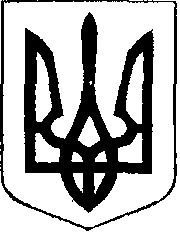                                                У К Р А Ї Н А  Жовківська міська рада  Львівського району Львівської області 7-ма сесія    VIII - демократичного скликання	         РІШЕННЯ                                                         від 05.04.2021 року    № 71                                                                                    м. ЖовкваПро визнання таким, що втратило Чинність рішення Воле-Висоцької сільської ради № 34 від 15.11.2019 року	Керуючись ст. 26 та п. 6.1. підпункт 14 прикінцевих та перехідних Положень Закону України «Про місцеве самоврядування в Україні», ст. 47 Водного Кодексу України, ст.59 Земельного кодексу України, Жовківська міська рада ВИРІШИЛА:Вважати таким, що втратило чинність рішення Воле-Висоцької сільської ради № 34 від 15 листопада 2019 року «Про включення до переліку земельних ділянок водного фонду разом із водними об’єктами, що на них розташовані, для продажу права оренди на них на земельних торгах у формі аукціону з продажу права оренди земельної ділянки водного фонду разом з водним об’єктом, що на ній розташований» та залишити ставки у власності Жовківської міської ради.Контроль за виконанням рішення покласти на постійну депутатську комісію з питань комунального майна та господарства, приватизації,  житлового господарства, транспорту, будівництва, благоустрою та енергозбереження (Мариняк І.Г.).		Міський голова 		   			               Олег ВОЛЬСЬКИЙ